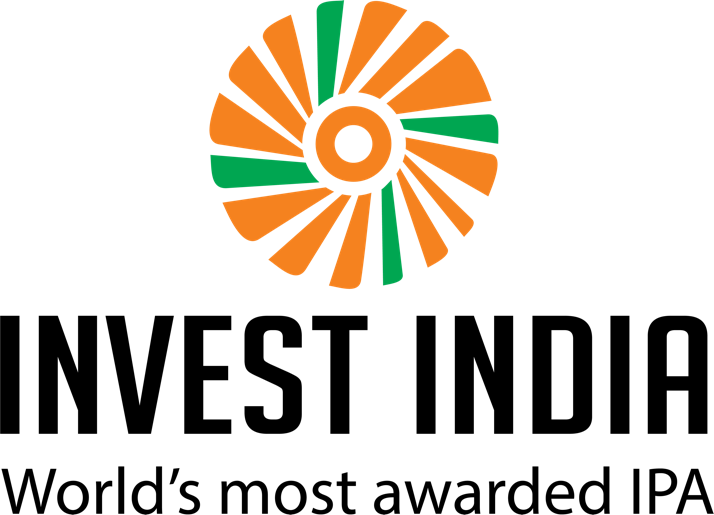 Leather & Footwear roadshow 2018agenda – 26 December 2018Event 1: Make in India SeminarDate: Wednesday, December 26, 2018Venue: TBCEvent 2: Roundtable & One-to-One MeetingsDate: Wednesday, December 26, 2018Venue: TBCagenda – 27 December 2018Event: Working SessionDate: Thursday, December 27, 2018Venue: TBCagenda – 28 December 2018Event: Factory visitsDate: Friday, December 28, 2018Venue: TBCLEATHER & FOOTWEARROADSHOW IN CHINADATES: 26th-28th Dec’18concept note detailing objectives & agenda ObjectivesMaximizing India’s investment potential in the leather and footwear sector leading to job creation and employment.Developing an enabling framework to attract investments by focusing on ease of doing business. Encouraging manufacturers and suppliers to shift their manufacturing base to India Key OutcomeAn action-oriented roadmap with a clear outline on how to convert the investment targets and boost supplier ecosystem. Dates Wednesday, 26 December’18 - Friday, 28 December’18 LocationGuangzhou & Xiamen, ChinaOrganizersInvest India & DIPP List of Dignitaries List of Dignitaries DIPPSh. Anil Agrawal, Joint Secretary, DIPPSh. Shruti Singh, Director, DIPPInvest India Ms. Namritha Unnikrishnan Mr. Raja Singh KhuranaMr. Divay Pranav Ms. Anusha BhagatIndustry Participants TBCFromToMinutes                                      Event10:0010:3030Arrival and reception of dignitaries, stakeholders and event registrationInaugural SessionInaugural SessionInaugural SessionInaugural Session10:3010:4515Welcome Note by Consulate General10:4510:5510Special Address by CCPIT Make in India SeminarMake in India SeminarMake in India SeminarMake in India Seminar10:5511:1015Session 1: Presentation on ‘Make in India’ by Sh. Shruti Singh, Director, DIPP11:1011:2010Session 2: Presentation on ‘Invest India’ by Ms. Namritha Unnikrishnan followed by IIG Video 11:2011:3515 Break 11:3511:4510Session 3: Success Story (Apache)11:4512:0015Session 4: Leather & Footwear – Overview & India opportunities by Sh. Anil Agrawal, JS DIPP12:0012:2020Session 5: Questions & Answers12:2012:3010Vote of Thanks, followed by lunchFromToMinutes                                      Event2:003:30120Make in India – Roundtable DiscussionAgenda: Chinese businesses investing in to India and their queries on (indicative areas): HR Policy Income Tax/GST/Customs Duty Leather & Footwear Clusters State Incentives & Opportunities [Note: Participants may please submit their written questions in advance on the aforesaid and any other topics by December 15, 2018 to the RSVP address]3:306:00One-to-One Meetings (Parallel sessions):Government of India and Interested Chinese Investors (other attendees to include representatives from CG, CCPIT & Invest India)Indian Companies and Chinese Companies (other attendees to include representatives from CG, CCPIT & Invest India)FromToMinutes                                   Event 10:3011:3060Presentation by Sh. Anil Agrawal on “Make in India opportunities and scope for building a supply chain ecosystem in India” Followed by Question & Answer Session/Open Discussion11:3012:0030Break 12:002:00One-to-One Meetings (Parallel sessions):Government of India and Interested Chinese Investors (other attendees to include representatives from CG, CCPIT & Invest India)Indian Companies and Chinese Companies (other attendees to include representatives from CG, CCPIT & Invest India)2:004:00Networking Lunch SessionTravel to Xiamen FromToMinutes                                       Event 10:0011:00Travel to Factories 11:006:00Capability Building: Factory visits to Chinese footwear manufacturers; Govt. of India and Indian businesses to learn best practices used in China Attendees:Indian companiesDIPP Representatives CG RepresentativesInvest India Representatives